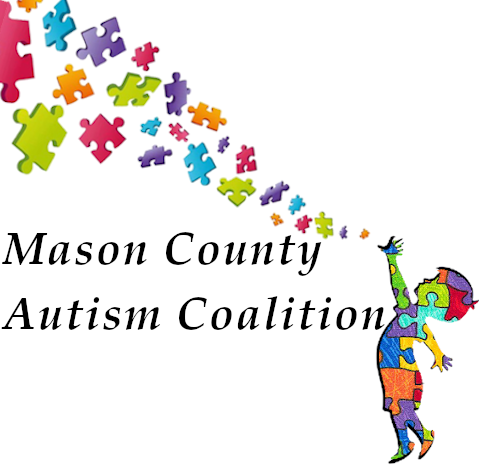 Estimado padre o tutor,Su hijo ha sido remitido al Equipo de Revisión de Autismo Médico Escolar debido a inquietudes sobre un posible trastorno del espectro autista (ASD). Se adjunta un paquete de información y formularios que se necesitan para abordar este problema. Lea este material y siga todas las instrucciones para que podamos ayudarlo a usted y a su hijo/a.Los pacientes que necesiten una primera evaluación para un posible  ASD necesitarán lo siguiente:Nuestro proceso de evaluación de ASD consiste en recopilar toda la información relevante sobre el historial médico, académico, familiar y social de su hijo/a.1. Padres / cuidadores, complete y devuelva a nuestra oficina los siguientes formularios (adjuntos)a. Autorización de expedición de registros segundo. b. SMART Forma demográficac. Smart Forma de evaluacion 2. Ofrezca una herramienta SMART a cualquier persona que esté familiarizada con su hijo/a, como el maestro actual, SLP, OT y / o proveedor de guardería.a. Es su responsabilidad asegurarse de que la escuela / los proveedores le devuelvan estos    formularios antes de enviar el paquete para que SMART lo revise.3. Proporcione a nuestra oficina copias (sin originales) de:a. Boleta de calificaciones - pasado 2 años segundo. b. Informes de pruebas realizadas por psicólogos escolares, terapeutas ocupacionales, de lenguaje o físicos, pruebas de detección de niños, pruebas de desarrollo o pruebas requeridas por el distrito escolar.c. Copias del plan 504, IFSP o IEP, si corresponded.  Informes de evaluaciones anteriores realizadas por médicos, psicólogos o psiquiatras.Pida a la escuela copias de lo necesario.Por favor, lleve el paquete completado a Oakland Bay Pediatrics 247 Professional Way Shelton WA 98584. Si necesita hacer otros arreglos, llame al 360-426-3102. Al recibir la información, nuestro equipo evaluará los datos. Equipo de Revisión de Autismo para la Escuela y la Salud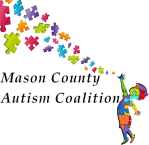 Autorización para la divulgación de registros
 Objetivo: Como padre /guardián tiene el derecho de dar permiso o no para divulgar losregistros de su hijo/a a otras personas o agencias. Este formulario le da la oportunidadde aprobar o no esta petición.Fecha: _____/_____/_____Nombre del niño/a: ________________________ Fecha de nacimiento: ___ / ___ / ___YO AUTORIZO EL INTERCAMBIO DE INFORMACIÓN VERBAL, ESCRITA, O ELECTRÓNICA ENTRE EL EQUIPO DE REFERIDOS DE AUTISMO PARA LA ESCUELA Y LA SALUD (SMART) Y LAS AGENCIAS/PERSONAS A CONTINUACIÓN. LOS REGISTROS QUE SERAN INTERCAMBIADOS INCLUYEN (marque todos que aplican):___ Información Médica /Salud___ Evaluación / Resultados de la Evaluación___ Información sobre Salud Mental___ Información del Desarrollo Actual___ Educativo (IEP / IFSP | Notas de Progreso)___ Otro (Especifique)Equipo de Revisión de Autismo para la Escuela y la Salud (SMART)Llene la información del administrador del caso en el equipo SMART.Nombre de la Organización:_________________________________________________________________________Dirección:____________________________________________________________________________Ciudad, Estado, Código Postal:____________________________________________________________Teléfono/ Número de Fax:_______________________________________________________________INDICAR EL PERIODO DE TIEMPO QUE APLICA:______ Esta autorización es válida por un año. Especifique la fecha en cual terminará _________________ Esta autorización es válida desde: _______________________ a______________________Entiendo que esta información será tratada de manera confidencial y entiendo que mi consentimientopara divulgar los registros es voluntario y puedo retirar mi consentimiento a cualquier momento porescrito. Si retiro mi consentimiento, no aplica a la información que ya se ha proporcionado bajo elconsentimiento anterior.____________________________________________ ____________________________________ Padres / Guardián                                                                                                     Fecha de FirmaEquipo de Revisión de Autismo para la Escuela y la SaludSMARTFecha de referencia: __________________________ Persona refiriendo:_________________________Nombre del niño/a:__________________________ Fecha de nacimiento: ________________________ Padres/Guardián(es):___________________________________ Relación al niño/a: _______________  Dirección de envió:_____________________________________________________________________Teléfono principal: ___________________________________ Otro teléfono: _____________________ Correo electrónico:_____________________________________________________________________Escuela: ______________________________________________________________________________ Maestro/a actual: ______________________________________________________________________Número de contacto:____________________________________________________________________ Correo electrónico:_____________________________________________________________________ Médico de cabecera:____________________________________________________________________ Número de contacto:____________________________________________________________________ Correo electrónico:_____________________________________________________________________ Otro Proveedor Médico: _________________________________________________________________ Número de contacto/Correo electrónico:____________________________________________________ Otro:_________________________________________________________________________________ Formulario de Evaluación Equipo de Revisión de Autismo para la Escuela y la SaludNombre del niño/a: _________________________________Fecha de nacimiento::__/__/____Fecha:__/__/____Nombre de la persona que completa el formulario: ____________________________________Relacion hacía el niño/a: _________________Por favor, deje comentarios en el reverso de esta página. Haga copias si es necesarioComunicación social e interacciónCiertoFalso Deficiencias en el uso del contacto visual durante las interacciones sociales. Ejemplo: el niño mira hacia un lado o hacia la boca en lugar de hacia los ojos cuando le hablaDeficiencias en el uso de expresiones faciales para comunicarse. Ejemplo: el niño no frunce el ceño, pone mala cara, se ve sorprendido.Falta o uso reducido de gestos para comunicarse. Ejemplo: el niño no dice adiós, asiente con la cabeza sí o no, da un beso.Deficiencias en la conversación de ida y vuelta (apropiada para el nivel del idioma). Ejemplo: El niño no agregará algo nuevo ni hará una pregunta en respuesta a un comentario que se le haga.Falta de respuestas reducidas o dañadas a las iniciaciones sociales de otrosEjemplo: el niño no responde a su nombre ni reconoce a los demás.Falta de interés o interés reducido en sus compañeros (apropiado para el nivel de desarrollo)Falta de iniciaciones de interacción con otros, reducidas o deterioradasPreferencia reducida para algunos amigos sobre otros / amistades deterioradasRetrasos o falta de juego variado y apropiado para la edad con sus compañerosPatrones restrictivos y repetitivos de comportamiento, interés y actividadesCiertoFalsoTiene características típicas del habla (eco, jerga, ritmo o volumen inusual)Tiene gestos corporales repetitivosReacciona negativamente a los cambios en el horario / insiste en la similitudTiene rituales de comportamientoTiene rituales verbales (debe decir cosas o hacer que otros digan cosas de una manera particular)Tiene intereses específicos que son inusuales en intensidad (pasatiempo de intensidad inusual)Participa en un rango limitado de actividadesTiene un repertorio conductual limitadoMuestra hiperreactividad a la entrada sensorial.Muestra hiporeactividad a la entrada sensorial.Muestra interés y preferencias sensoriales inusualesComportamiento perturbadorCiertoFalsoParticipa en comportamientos agresivos y / o destructivos hacia uno mismo, otros u objetos (autolesiones, fugas, destrucción de propiedades)